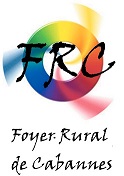 
Grand Gala de danse présenté parCarole FABREC’était le 22 juin au foyer ruralAfin de clôturer l’exercice 2013/2014 Carole FABRE nous a présenté son grand gala de danse fruit d'une année de travail avec  tous ses élèvesPlus de 400 avaient pris place pour voir évoluer les groupes de danseuses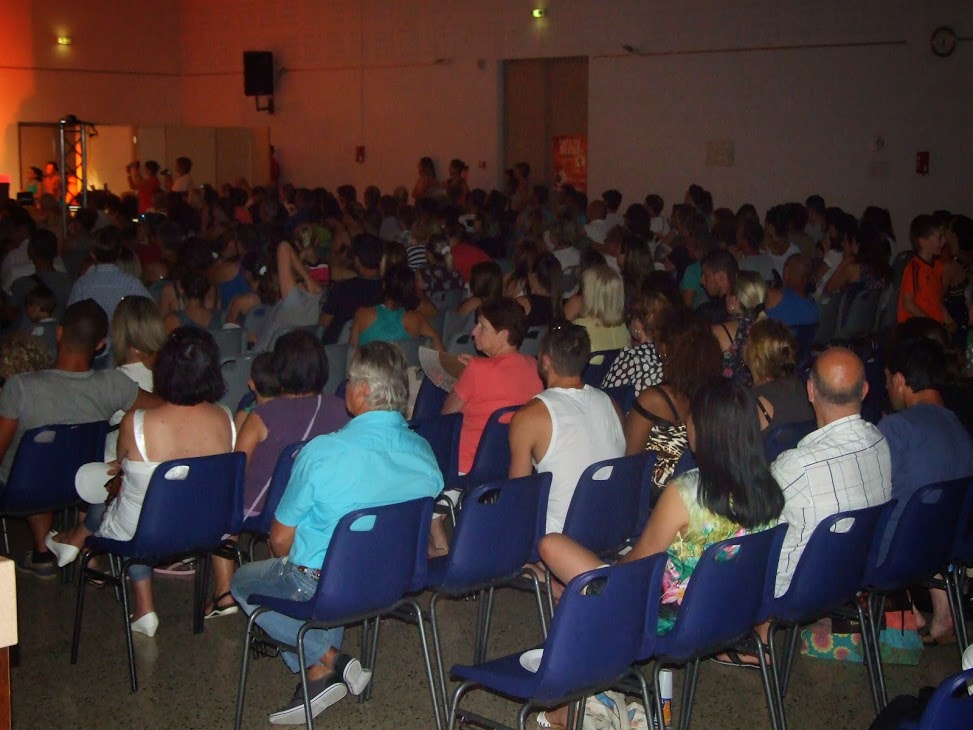 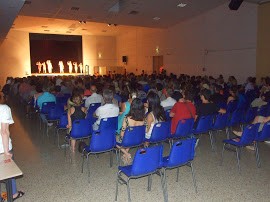 Nous vous remercions toutes et tous de votre présence ainsi que Madame Marielle VIDAL et Madame CHASSON Katy représentant la municipalité.Nous remercions  Monsieur Antonio AMAT et Daniel PACHET Sud Regard qui ont assuré la sono et l'éclairage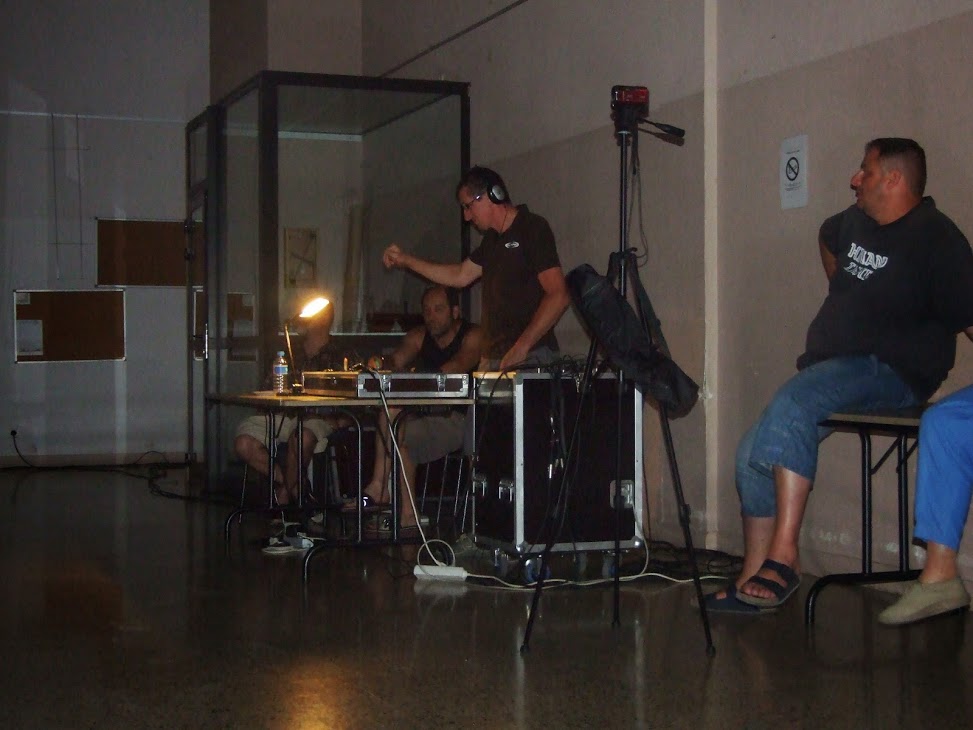 Nous remercions la Croix Rouge représentée par Steve LEBELLE et Anabelle Lorentz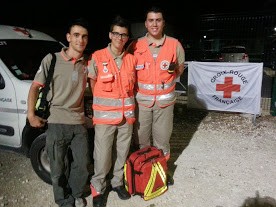 Tous nos remerciements aussi à la trésorière du foyer rural Madame Monique ANDREUqui a réalisé bénévolement durant des soirées et des soirées l'ensemble des retouches des costumes du spectacle soit tout de même 3 costumes pour les 95 danseuses  (285 costumes un travail colossal) Merci Monique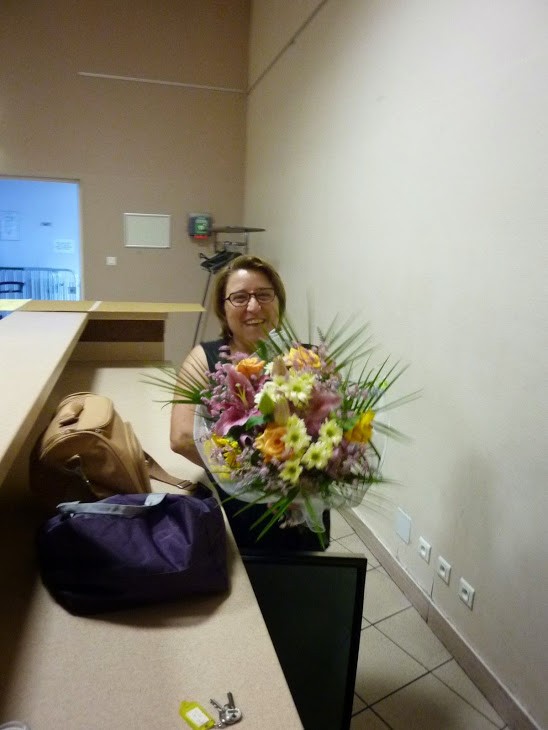  Que le spectacle commencePrésentation de celui-ci par Marie Denise MOURGUES présidente l'association du foyer rural ainsi que Carole Fabre intervenante qui a créé la chorégraphie et choisi les musiquesChacun a leur tour les groupes des 4 à 6 ans ,les 6 à 7 ans , les 7 à 8 ans , les 8 à 10 ans, les prés Ados , les Ados et pour finir les Adultes sans oublier la Zumba .Chaque groupe nous à présenté 3 Chorégraphies différentes  avec des costumes dissemblablesPremière partie  les 4 à 6 ans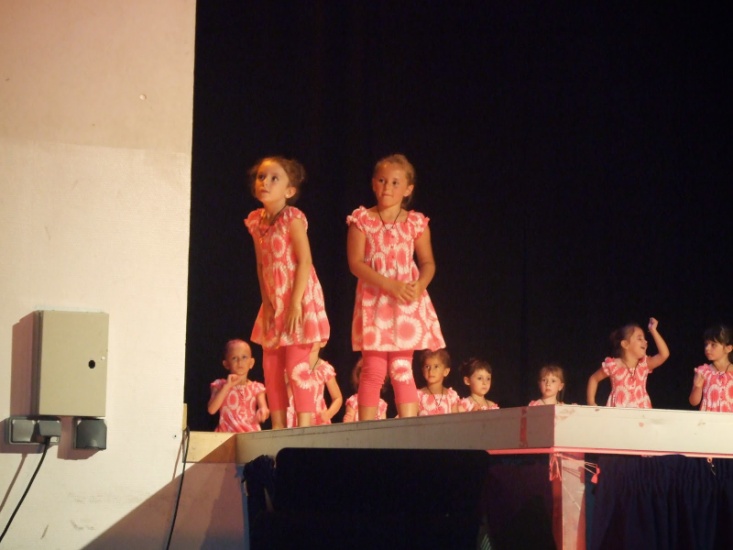 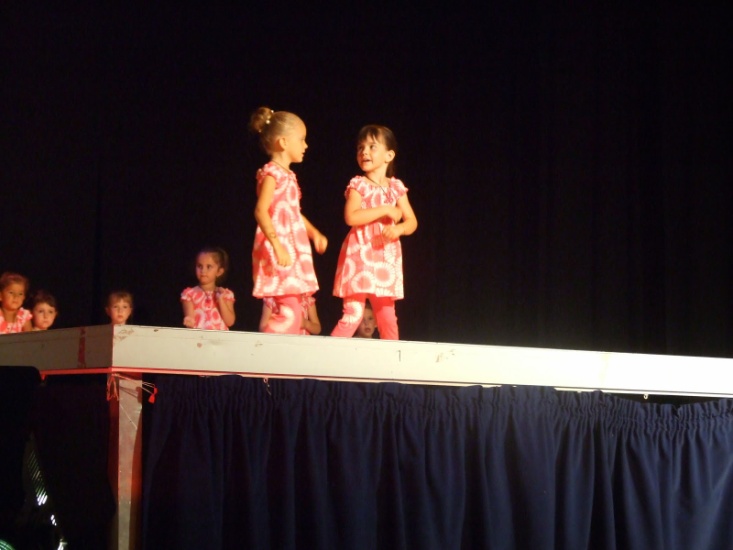 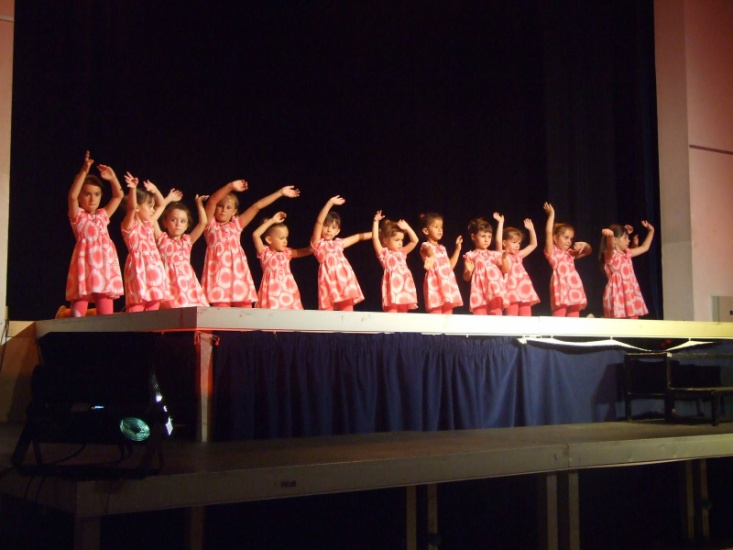 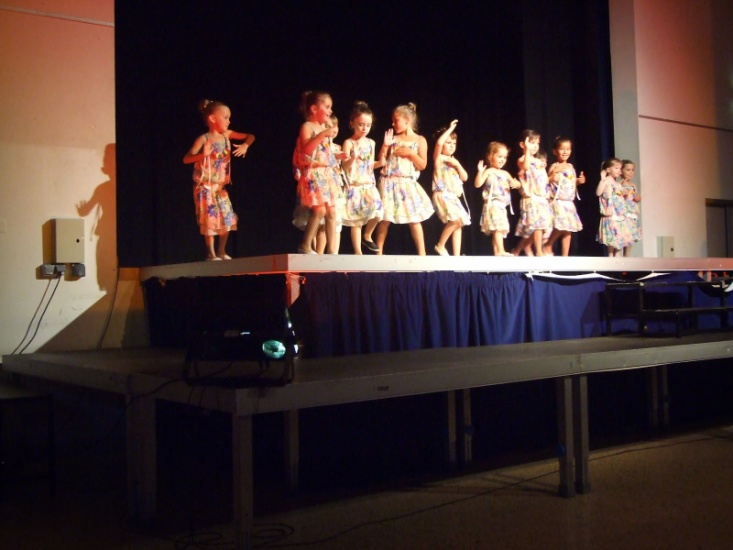 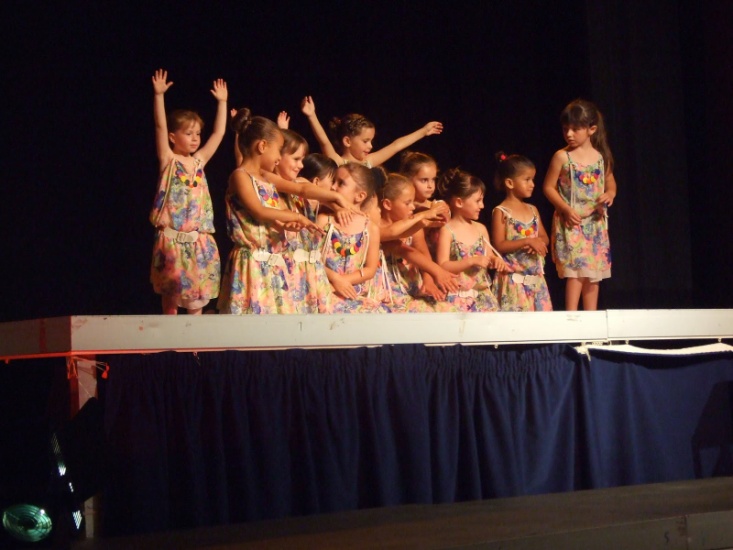 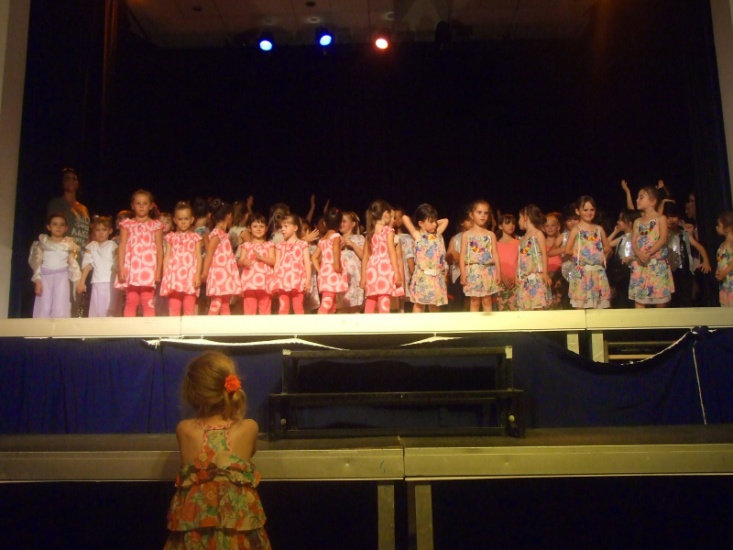 les 6 à 7 ans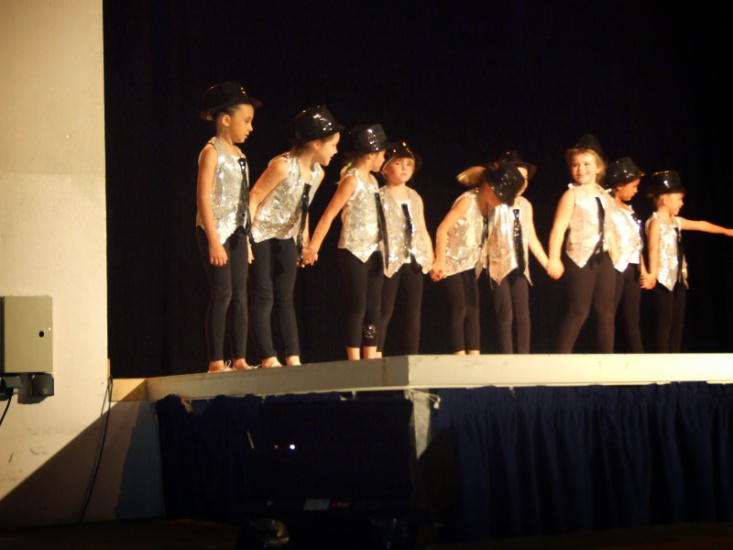 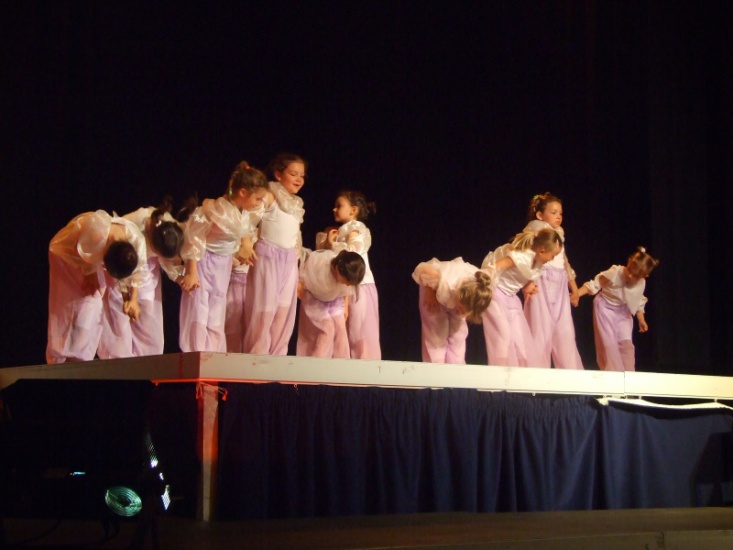 les 7 à 8 ans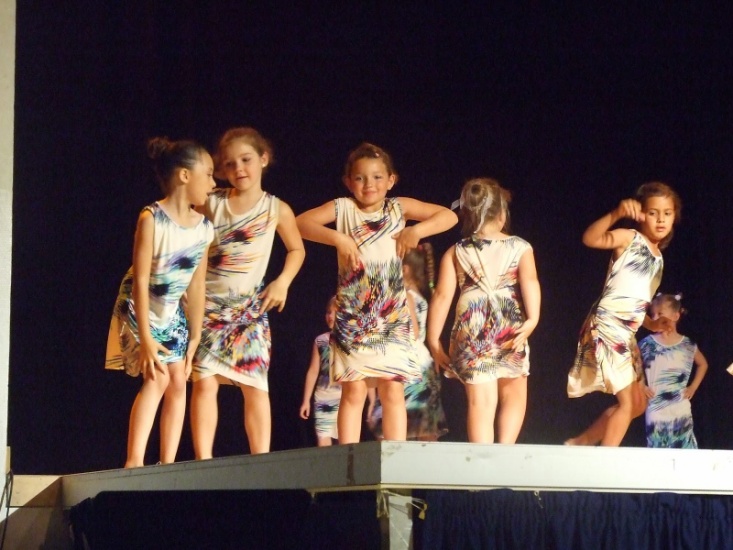 les 8 à 10 ans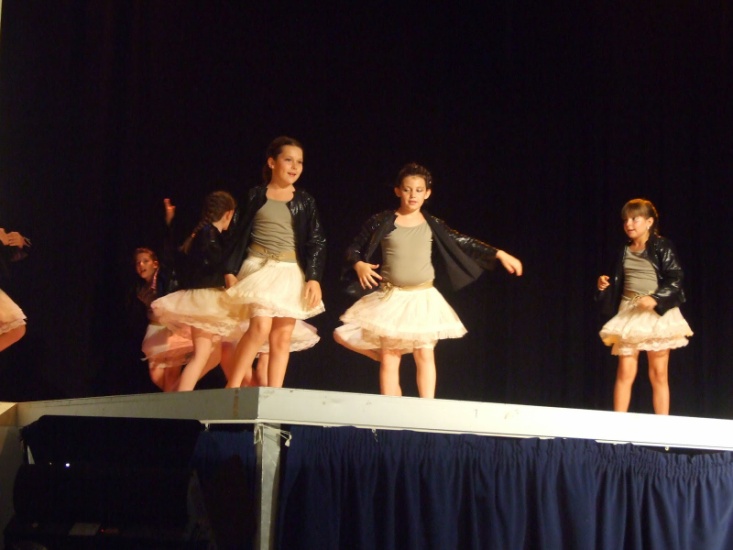 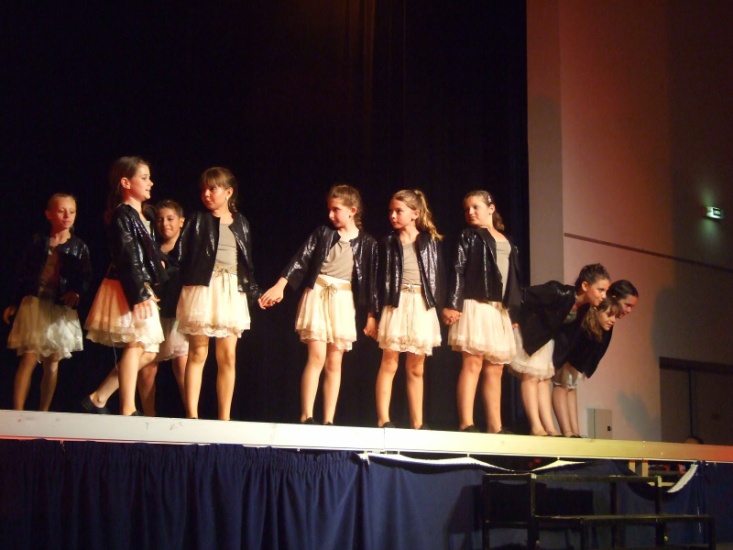 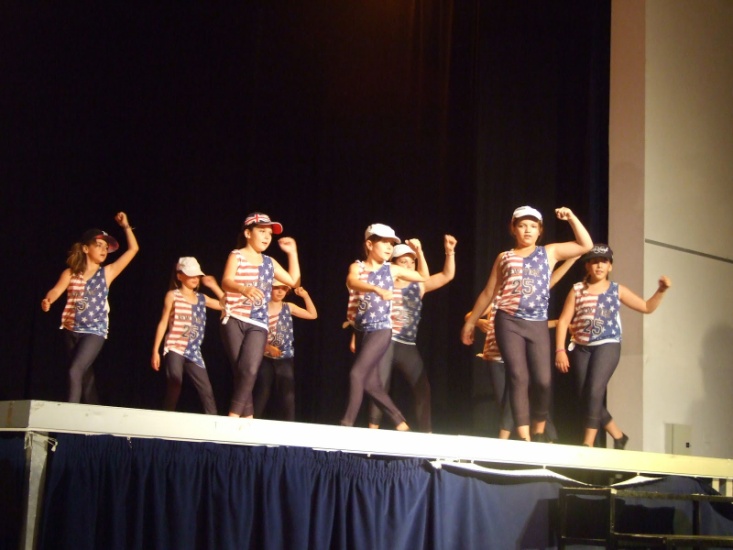 Un petit entracte de 20 minutes et la deuxième partie débute En avant première  Monsieur AMAR Professeur de Danse a fait avec son école de danse d'Avignon une démonstration reflet de la nouvelle activité qui sera mis en place à la rentrée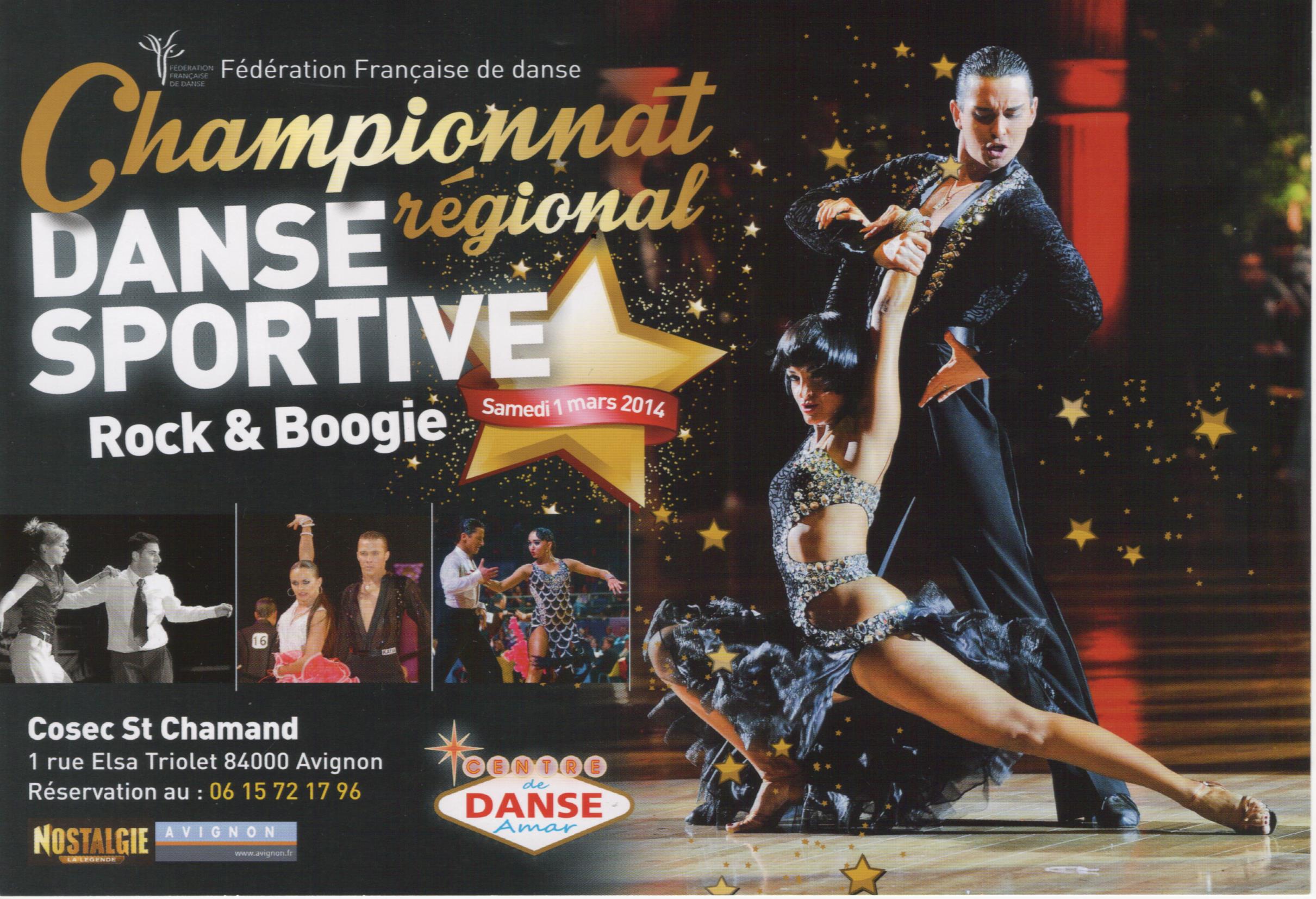 Deuxième partieles prés Ados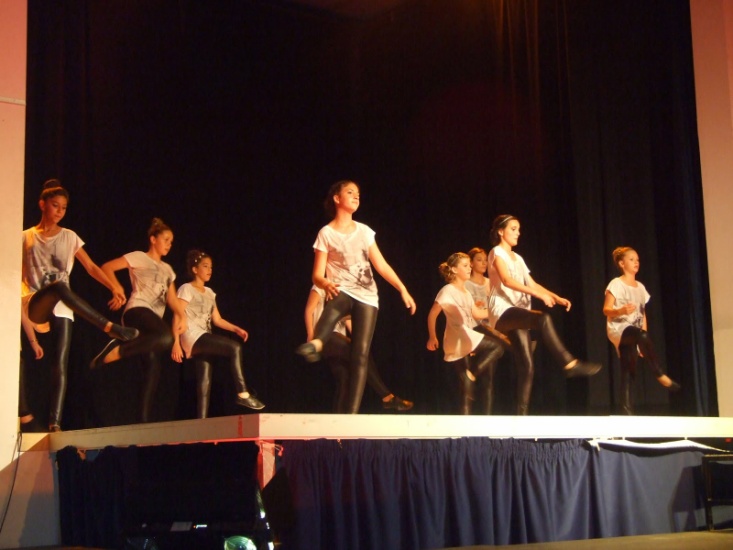 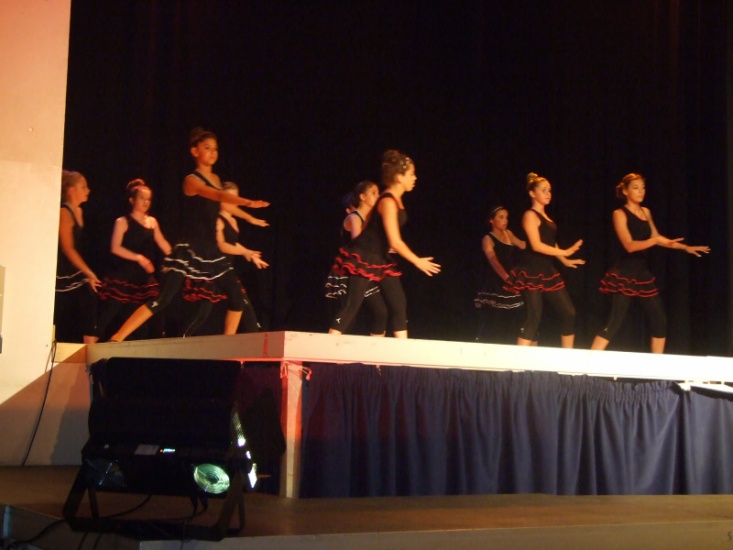 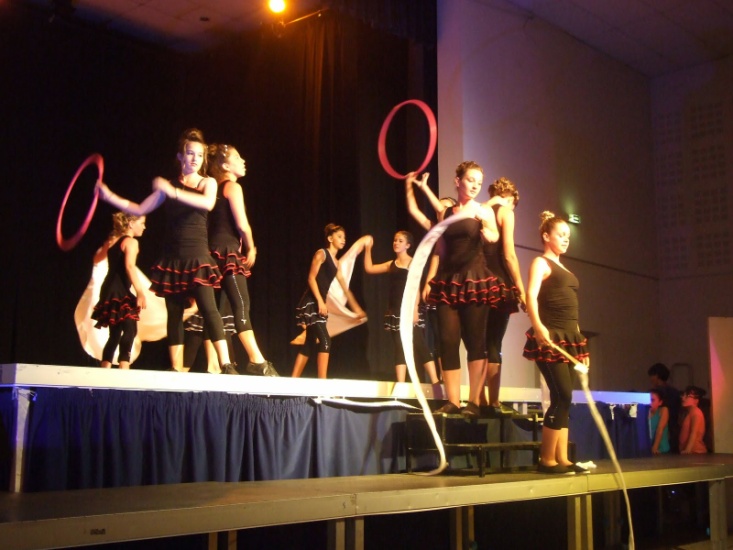 Les Ados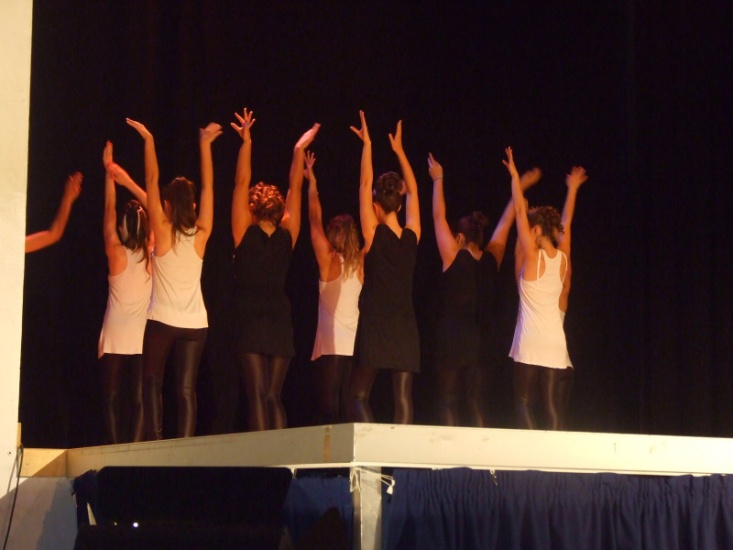 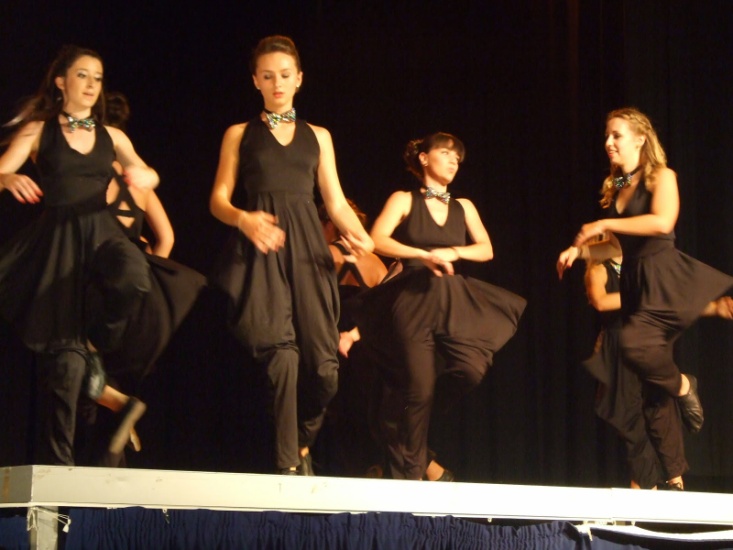 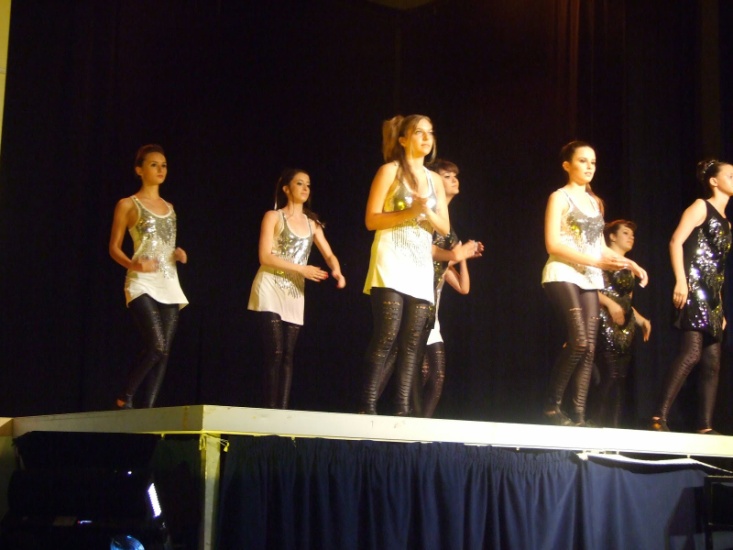 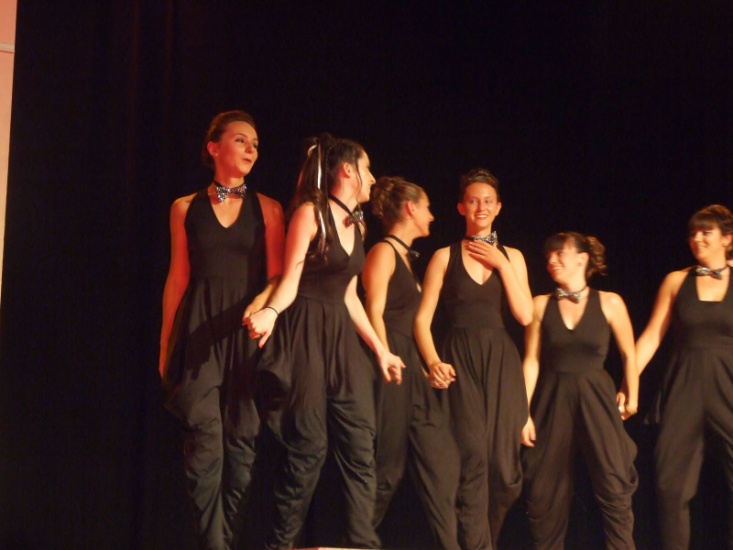  les Adultes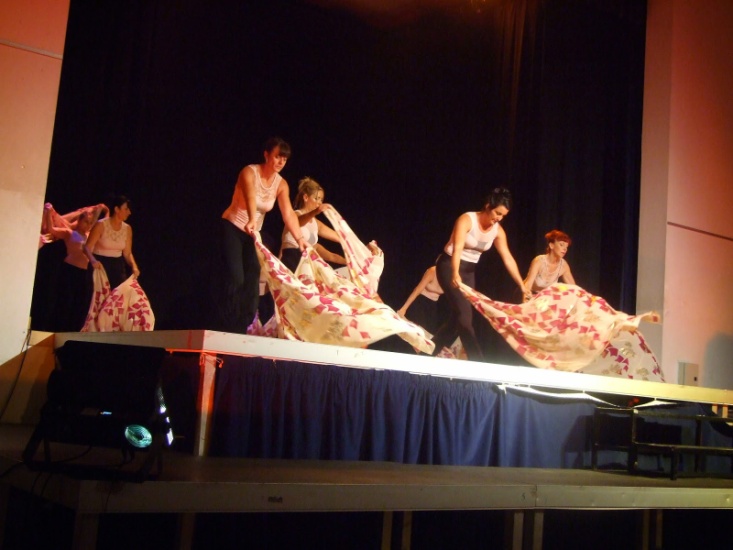 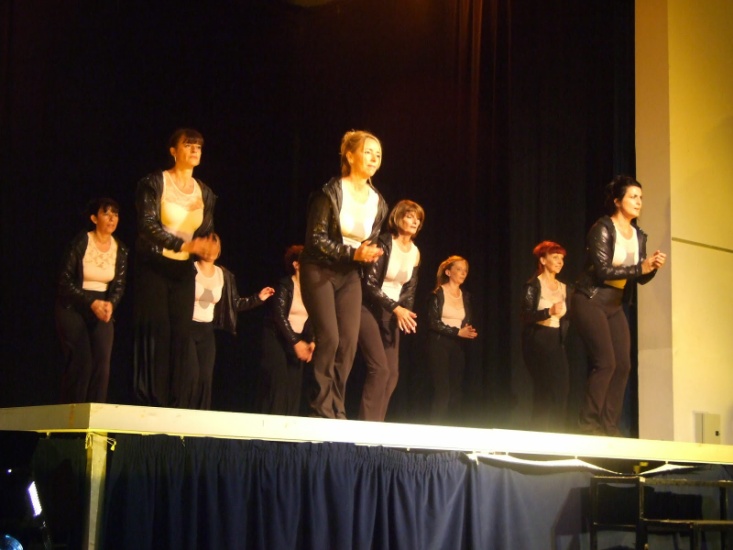 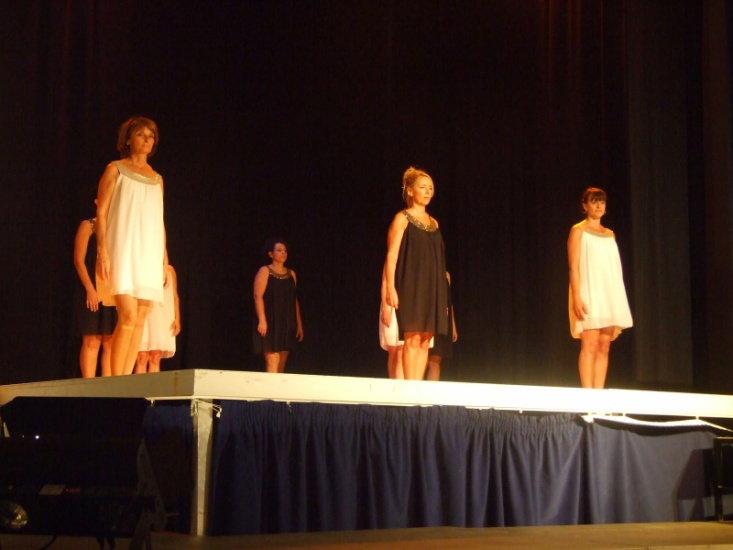 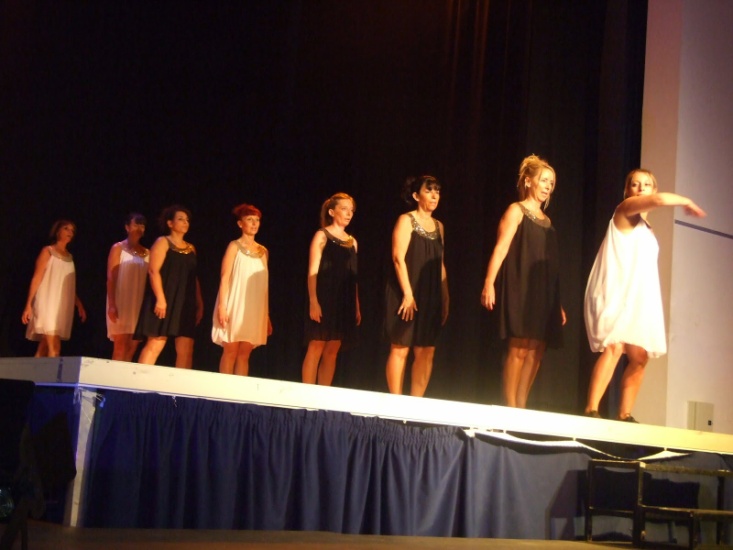 Sans oublier la ZUMBA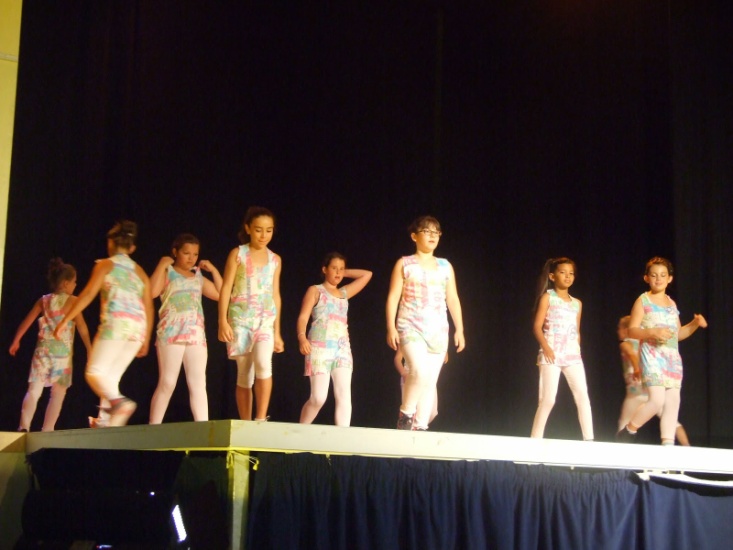 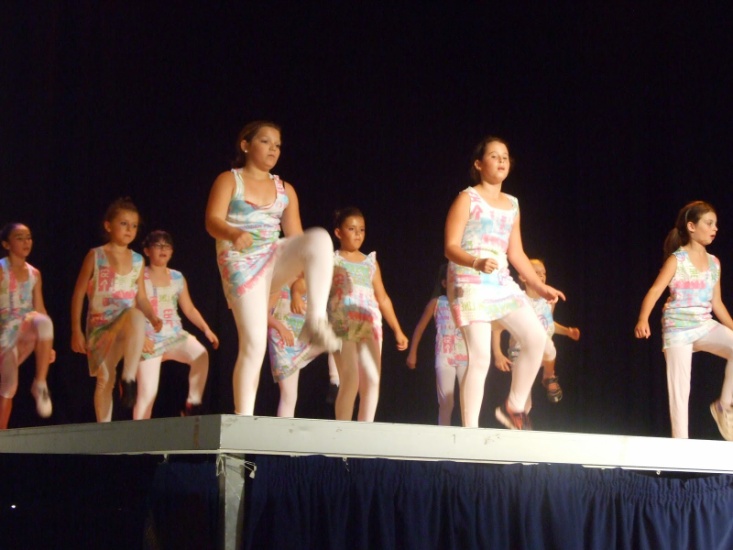 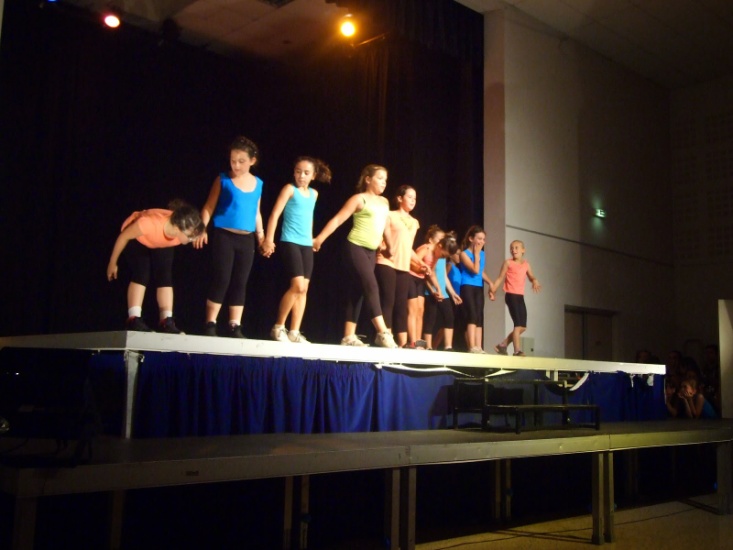 Tout au long du spectacle les les spectateurs ont démontré leur enthousiasme par leurs applaudissements qui ont  fait trembler les murs du centre Socioculturel

Un grand merci à Carole FABRE pour le travail effectué tout au long de l'année avec l'ensemble de ses élèves.
Nous vous invitons à venir nombreux soutenir les danseuses et passer un bon moment avec nous  lors des prochaines représentations
Je ne manquerai pas de vous donner les horaires et dates précises en temps voulu
L'équipe du foyer rural vous souhaite de bonnes vacances d'été et vous fixe RDV au mois de septembre pour la rentrée  